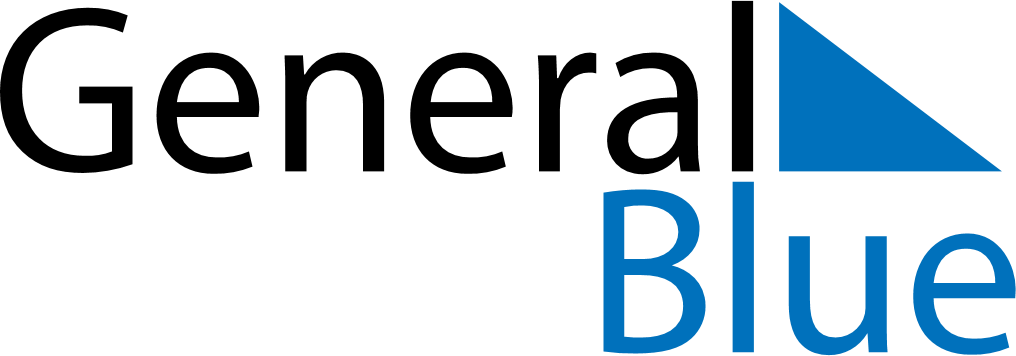 October 2026October 2026October 2026TanzaniaTanzaniaSundayMondayTuesdayWednesdayThursdayFridaySaturday1234567891011121314151617Nyerere Day1819202122232425262728293031